ANEXA 5.E la procedurăMemoriu de prezentare conform legii nr. 292/2018pentru revizuirea deciziei nr. 8658 din 25.10.2017I. Denumirea proiectului:MODERNIZARE  DRUM  COMUNAL  DC  130  A  VETEL  -   BRETELIN  APARTINAND COMUNEI VETEL, JUDETUL HUNEDOARA II. Titular:- Numele companieiCOMUNA VETEL, JUDET HUNEDOARA- Adresa postalaVetel, strada Mihai Eminescu, nr. 256,  cod postal  337525- Numarul de telefon,  de fax :;;i  adresa de e-mail,  adresa paginii de internet;Telefon I Fax: 0254-237.847,   0254-237.733E-mail: primaria.vetel@gmail.com- Numele persoanelor de contact:- director/manager/administratorPrimar ing Hentiu loan- responsabil pentru protectia mediuluiIII. Descrierea caracteristicilor fizice ale întregului proiect:un rezumat al proiectuluiAcest drum comunal face  legatura dintre DN la KM 401 +150 din   localitatea Vetel ,     cu localitatea Herepeia si in continuare  cu localitatea Bretelin,  existand posibilitatea ajungerii la localitatea Gherghes din comuna vecina Carjiti.Drumul face parte din inventarul domeniului public al comunei VETEL la pozitia nr 7 conform Anexa 4 (Anexa 68 la HG 1352/2001) publicatin MO nr 127/21.02.2011Prin modernizarea drumului comunal OC130A,  se va realiza imbunatatirea traficului rutier din zona Bretelin spre Drumul national DN 7 si  spre localitatile inconjuratoare.Beneficiarii acestui drum sunt locuitorii din localitatile :     Herepeia si Bretelin.Se deschide  posibilitatea  de  dezvoltare  a  localitatilor  riverane  drumului  communal DC130A,  prin transportul auto de persoane,  de marfuri,  la statia CF -  Gara Mintia.Prin modernizarea  drumului comunal se vor pune in valoare terenurile apartinand comunei Vetel,  a terenurilor  adiacente drumului comunal,  devenind atractive din punct de vedere al constructiilor de locuinte si vacanta,  pentru  toate categoriile de varsta.Locuitorii  satelor comunei vor putea avea un acces mai  facil la terenurile agricoleproprietate existente in comuna,  dar si spre terenurile proprietate din comunele invecinate.Prin modernizare  se doreste  realizarea  unei  structuri  rutiere  adecvate, imbunatatirea elementelor geometrice si asigurarea evacuarii apelor pluviale.In concluzie,  modernizarea drumului comunal DC 130A are o importanta deosebita pentru  locuitorii  comunei  Vetel  si  a   satelor  Herepeia  si  Bretelin  din  punct  de vedere economic si social, iar realizarea  lucrarii va imbunatatii considerabil  viabilitatea  si starea tehnica a partii carosabile si implicit confortul si siguranta utilizatorilor si totodata va reduce substantial consumul de carburanti si  lubrifianti precum si uzura autovehiculelor.Lungimea drumului este de 2300 m incepand de la ultima casa din din Herepeia.Drumul nu are  elemente  geometrice definite si este functie de teren si declivitati.  Rigola drumului este distrusa in  mare parte datorita colmatarii.  Podetele existente sunt din beton armat monolit si sunt in buna stare nefiind nevoie de interventie  asupra lor.Traseul  actual  al  drumului  este  insotit  de  reteaua  de  alimentare  cu  energie  alocalitatilor Herepeia si Bretelin.lncepand de la scoala generala din   Bretelin  traseul drumului urea constant pana la BisericaOrtodoxa din Bretelin. In  localitatea Bretelin toate strazile fac parte din drumul comunal DC130AActualul drum urmareste linia terenului,  urmarind in  paralel cursul  paraului  Valea Herepeii. Drumul propus va sistematiza traseul actual. Lungimea propusa pentru asfaltare este de2300 m.Amplasamentul  investitiei  este in comuna Vetel,   localitatile  Herepeia si  Bretelin.  Drumul proiectat  incepe  din  Drumul  Comunal  De 130A  ,        in  dreptul  ulimei  case din  localitatea Herepeia si  se termina  in Bretelin   in trama stradala.   El se suprapune  pe trama stradala existenta atat in localitatea  Herepeia cat si in localitatea  Bretelin.   Cerinta  beneficiarului este de-a  proiecta un drum pentru trafic normal,  pentru a se putea face legatura dintre  cele doua localitati precum si trama stradala a  localitatii Bretelin. Drumul proiectat este o  parte din De 130A, apartinand comunei Vetel. La podetele de pe traseul proiectat nu se intervine deoarece acestea au fost modernizate intr-un  proiect  anterior.Principalii  indicatori tehnici:- viteza de proiectare -  30 km/h ;- categ de importanta D,  clasa C normala- raza minima -  35 m;- parte carosabila - 4,0 -  o banda de circulatie- platforma drumului -5,0   m- acostamente -2x0.25 m;- 4 cm beton asfaltic BA 16;- 4 cm mixtura asfaltica  BaD 25;- 15 cm piatra sparta;- rigole carosabile 191 m; rigola cu umar 18m;- Lungime modernizata  2300  mjustificarea necesităţii proiectului;Acest drum comunal face  legatura dintre DN la  KM 401 +150 din   localitatea Vetel ,   cu localitatea Herepeia si in continuare cu localitatea Bretelin,   existand posibilitatea ajungerii la localitatea Gherghes din comuna vecina Carjiti.Modernizarea  drumului  comunal  DC  130A are  o  importanta  deosebita  pentru  locuitoriicomunei Vetel si a satelor Herepeia si Bretelin din punct de vedere economic si social,  iar realizarea  lucrarii   va   imbunatatii   considerabil   viabilitatea    si  starea  tehnica   a    partii carosabile   si  implicit   confortul   si  siguranta   utilizatorilor    si  totodata   va  reduce   substantial consumul  de carburanti   si lubrifianti  precum  si uzura  autovehiculelor.valoarea investiţiei;Valoare C+M: 2.086.070 RONperioada de implementare propusă;12 luni e) planşe reprezentând limitele amplasamentului proiectului, inclusiv orice suprafaţă deteren solicitată pentru a fi folosită temporar (planuri de situaţie şi amplasamente);Sunt anexate:1.   Plan incadrare in zona2.   Plan situatie nr 13.  Plan situatie nr 24.    Plan situatie nr 3 f) o descriere a caracteristicilor fizice ale întregului proiect, formele fizice aleproiectului (planuri, clădiri, alte structuri, materiale de construcţie şi altele).Actualul drum urmareste linia terenului,  urmarind in paralel cursul paraului Valea Herepeii.Drumul propus va sistematiza traseul actual. Lungimea propusa pentru asfaltare este de2300 m.Se prezinta elementele specifice caracteristice proiectului propus:Profilul si capacitatile    de productie:Nu este cazulDescrierea  lnstalatiei   si a fluxurilor tehnologice  existente pe amplasament(dupa caz);Nu este cazulDescrierea  proceselor  de  productie   ale  proiectului  propus, in  functie   de specificul investltlei,  produse  si  subproduse   obtlnute,  marimea, capacitatea;Nu este cazulMateriile  prime, energia si combustibilii utilizati,  cu modul de asigurare a acestora;Materiile  prime  utilizate  la realiarea  infrastructurii  si a suprastructurii  drumului comunal sunt: balast de rau,  piatra sparta concasata 25-63 mm,  betoane pentru rigole, imbracaminti asfaltice Ba 16 si BaD 25.  Pentru transportul materialelor si executia   terasamentelor   se  foloseste   combustibil   motorina.   Materialele  se asigura  de  catre  firma  constructoare,  iar  motorina  se  transporta  in  cisterna speciala.Racordarea la retelele  utilitare existente in zona:Nu este cazulDescrierea  lucrarilor  de  refacere  a amplasamentului  in  zona  afectata   de executia  investitiel:Se vor reface la starea initiala terenurile folosite ca depozite de materiale.Cai noi de  acces sau schirnbarl  ale celor existenteNu este cazul.Resursele naturale folosite in constructie si functionareResursele natural sunt balastierele existente si cariera de piatraMetode folosite in constructieSistemul  rutier  este  format  din   imbracaminte  rutiera  formata  din  macadam ordinar  (  piatra sparta 25-63 mm) si imbracaminte asfaltica de 4 cm Ba 16 si 4 cm BaD 25.-Se   asterne   macadamul   ordinar   de   15   cm   grosime,     mecanizat   cu autogrederul.Grosimea de asterenere  a  pietrei va fi cu cca.  25% mai mare decat grosimea prevazuta  dupa cilindrare.   Procentul se stabileste  pe baza de incercari pe un poligon de probe,  amenajat pe traseul drumului.-Pentru   materializarea   cotelor   si    a   grosimii   macadamului   (inainte   de cilindrare) se foloseste un caroiaj de tarusi,  batuti in axul drumului si pe marginile imbracamintii  si in locurile de schimbare de panta.-Asternerea  macadamului se face in fasii de 1 +2 m latime.   Prima nivelare si indesare  se  face  cu  un  rulou  metalic,  verificandu-se   profilul  transversal  cu sablonul.-Compactarea macadamului se executa in 3 etape:a) se cilindreaza  piatra sparta cu rulou compresor  usor (cca.   10% din totalul trecerilor  ).  Viteza  de  deplasare  a  ruloului,   va  fi  mica  si  constanta  pentru a impiedica  valuirea   stratului,  pe fasii  paralele  cu  axul  drumului.  Suprapunerea fasiilor este cca.  1/3 din latimea rotii din spate a ruloului.b) se continua  cilindrarea cu rulou compresor de  10÷12   tf (cca.  15% din totalul trecerilor ).  Dupa terminarea cilindrarii,   se verifica suprafata obtinuta cu sablonul din 5 in 5 m si cu dreptarul de 3 m lungime.-Eventualele   locuri  trasate  prea  mult,  se  completaza   cu  piatra  sparta,   iar damburile se inlatura;-Zonele corectate se cilindreaza din nou.-Se asterne peste piatra sparta,  stratul de impanare (conform caiet de sarcini);-Se cilindreaza cu ruloul compresor;-Se  considera  terminata  cilindrarea,   atunci  cand  materialul  asternut  nu  mai valureste inaintea ruloului compresor si pe suprafata nu mai apar urmele rotilor.- Asternerea  imbracamintii asfaltice  se realizeaza cu ajutorul finisorului deasfalt.Lucrarile principale pentru reabilitarea drumului comunal constau din: Lucrari de baza-10% se executa manual;- 90% se executa mecanizat (buldozer,excavator, cilindrul  compactor). Executie de sapaturi si terasamente, asterneri de material, cilindrari.IV. Descrierea lucrărilor de demolare necesare: - planul de execuţie a lucrărilor de demolare, de refacere şi folosire ulterioară a terenului:Sistemul   rutier  preconizat   a   se  executa   pe  tronsonul   de  drum  va  avea urmatoarele caracteristici ,  conform varianta "B"   indicata de expertiza.Drumul se incadreaza in clasa tehnica V-strazi,  in conformitate cu OG 43/1997 si HG 44/97,  cu urmatoarele elemente constructive:-viteza  de proiectare -  30 km/h ;- categ de importanta D,  clasa C normala-raza minima -  35 m;-parte carosabila -  3.5  -  o banda de circulatie-platforma drumului -  3.5-4,0   m ( variabila);- acostamente -2x0.25  m;-lungime drum 2300 m-4 cm beton asfaltic BA 16;-4 cm mixtura asfaltica  BaD 25;-15 cm piatra  sparta;- rigole carosabile 191 m; rigola cu umar 18m;-Lungime   modernizata   2300  mSe propune  realizarea   latimii  de platforma  de drum  de 5,0   m din considerente   de lipsa  spatiu  datorita   imprejmuirilor   proprietatilor   particulare.    Cerinta  beneficiarului este  un drum  cu latimea  de 4,0   ma  partii  carosabile.Relatia cu alte proiecte existente sau planificateNu este cazul.Detalii privind alternativele care au fost luate in considerareNu este cazul. Traseul drumului propus se suprapune peste traseul drumului actual.Alte actlvltati   care  pot aparea  ca urmare a proiectului (ex. extragerea de agregate, asigurarea  unor noi surse de apa,  surse sau linii de transporta energiei, cresterea nurnarului de locuinte,  eliminarea apelor uzate si a deseurilor).Cresterea nurnarului de locuinte in localitatea Bretelin.Asigurarea accesului facil pentru masinile de Pompieri si Salvare.Alte autorizatii  cerute  pentru proiect.Nu este cazul.V. Descrierea amplasării proiectului: - distanţa faţă de graniţe pentru proiectele care cad sub incidenţa Convenţiei privindevaluarea impactului asupra mediului în context transfrontieră, adoptată la Espoo la 25februarie 1991, ratificată prin Legea nr. 22/2001, cu completările ulterioare:Nu este cazul. Distanta pana la cea mai apropiata frontiera 200 km frontiera cu Ungaria. - localizarea amplasamentului în raport cu patrimoniul cultural potrivit Listeimonumentelor istorice, actualizată, aprobată prin Ordinul ministrului culturii şi cultelornr. 2.314/2004, cu modificările ulterioare, şi Repertoriului arheologic naţional prevăzut deOrdonanţa Guvernului nr. 43/2000 privind protecţia patrimoniului arheologic şi declarareaunor situri arheologice ca zone de interes naţional, republicată, cu modificările şicompletările ulterioare:Nu este cazul. - hărţi, fotografii ale amplasamentului care pot oferi informaţii privind caracteristicilefizice ale mediului, atât naturale, cât şi artificiale, şi alte informaţii privind:Se anexeaza poze ale drumului actual. • folosinţele actuale şi planificate ale terenului atât pe amplasament, cât şi pe zoneadiacente acestuia:Folosinta actuala este de drum comunal. Drumul comunal este insotit  pe ambele parti de terenuri particulare:  agricole sau locuinte. • politici de zonare şi de folosire a terenului:Nu este cazul. • arealele sensibile:Nu este cazul. - coordonatele geografice ale amplasamentului proiectului, care vor fi prezentate subformă de vector în format digital cu referinţă geografică, în sistem de proiecţie naţionalăStereo 1970:Nu este cazul. - detalii privind orice variantă de amplasament care a fost luată în considerare:Nu este cazul. VI. Descrierea tuturor efectelor semnificative posibile asupra mediului ale proiectului,în limita informaţiilor disponibile: A. Surse de poluanţi şi instalaţii pentru reţinerea, evacuarea şi dispersia poluanţilor înmediu: a) protecţia calităţii apelor: - sursele de poluanţi pentru ape, locul de evacuare sau emisarul:Nu este cazul. - staţiile şi instalaţiile de epurare sau de preepurare a apelor uzate prevăzute:Nu este cazul. b) protecţia aerului: - sursele de poluanţi pentru aer, poluanţi, inclusiv surse de mirosuri:Pe timpul executiei apar zgomote din  transportul materialelor. - instalaţiile pentru reţinerea şi dispersia poluanţilor în atmosferă:Nu este cazul. c) protecţia împotriva zgomotului şi vibraţiilor: - sursele de zgomot şi de vibraţii:Pe timpul executiei apar zgomote din  transportul materialelor. - amenajările şi dotările pentru protecţia împotriva zgomotului şi vibraţiilor:Nu este cazul. d) protecţia împotriva radiaţiilor: - sursele de radiaţii:Nu este cazul. - amenajările şi dotările pentru protecţia împotriva radiaţiilor:Nu este cazul. e) protecţia solului şi a subsolului: - sursele de poluanţi pentru sol, subsol, ape freatice şi de adâncime:Nu este cazul. - lucrările şi dotările pentru protecţia solului şi a subsolului:Nu este cazul. f) protecţia ecosistemelor terestre şi acvatice: - identificarea arealelor sensibile ce pot fi afectate de proiect:Nu este cazul. - lucrările, dotările şi măsurile pentru protecţia biodiversităţii, monumentelor naturii şiariilor protejate:Nu este cazul. g) protecţia aşezărilor umane şi a altor obiective de interes public: - identificarea obiectivelor de interes public, distanţa faţă de aşezările umane, respectivfaţă de monumente istorice şi de arhitectură, alte zone asupra cărora există instituit unregim de restricţie, zone de interes tradiţional şi altele:Nu este cazul. - lucrările, dotările şi măsurile pentru protecţia aşezărilor umane şi a obiectivelorprotejate şi/sau de interes public:Nu este cazul. h) prevenirea şi gestionarea deşeurilor generate pe amplasament în timpul realizăriiproiectului/în timpul exploatării, inclusiv eliminarea: - lista deşeurilor (clasificate şi codificate în conformitate cu prevederile legislaţieieuropene şi naţionale privind deşeurile), cantităţi de deşeuri generate:In timpul   executiei   deseurile    generate   se  strang   in   pubele   si sunt  transportate saptamanal   de catre  o firma  specializata    ce are contract  cu primaria- programul de prevenire şi reducere a cantităţilor de deşeuri generate; - planul de gestionare a deşeurilor:Se colecteaza   si transporta   de firma  specializata. i) gospodărirea substanţelor şi preparatelor chimice periculoase: - substanţele şi preparatele chimice periculoase utilizate şi/sau produse:Nu este cazul. - modul de gospodărire a substanţelor şi preparatelor chimice periculoase şi asigurareacondiţiilor de protecţie a factorilor de mediu şi a sănătăţii populaţiei:Nu este cazul. B. Utilizarea resurselor naturale, în special a solului, a terenurilor, a apei şi a biodiversităţii. VII. Descrierea aspectelor de mediu susceptibile a fi afectate în mod semnificativ deproiect: - impactul asupra populaţiei, sănătăţii umane, biodiversităţii (acordând o atenţiespecială speciilor şi habitatelor protejate), conservarea habitatelor naturale, a florei şi afaunei sălbatice, terenurilor, solului, folosinţelor, bunurilor materiale, calităţii şi regimului cantitativ al apei, calităţii aerului, climei (de exemplu, natura şi amploarea emisiilor degaze cu efect de seră), zgomotelor şi vibraţiilor, peisajului şi mediului vizual,patrimoniului istoric şi cultural şi asupra interacţiunilor dintre aceste elemente. Naturaimpactului (adică impactul direct, indirect, secundar, cumulativ, pe termen scurt, mediu şilung, permanent şi temporar, pozitiv şi negativ); - extinderea impactului (zona geografică, numărul populaţiei/habitatelor/speciilorafectate); - magnitudinea şi complexitatea impactului; - probabilitatea impactului; - durata, frecvenţa şi reversibilitatea impactului; - măsurile de evitare, reducere sau ameliorare a impactului semnificativ asupramediului; - natura transfrontalieră a impactului.Prin  proiect   se  urrnareste   stabilirea   oportunitatii    realizarii   modernizarii    drumului   comunalDC 130A.Realizarea   obiectivelor    proiectului    va  avea  influenta   pozitiva   asupra   starii  de  sanatate   a populatiei,   asupra  cresterii  gradului  de confort  al populatiei.In  varianta  propusa  impactul  lucrarilor  propuse  va fi minim.Prin materialele   folosite   se  exclude   posibilitatea   pierderilor   de  combustibili   si materiale   ce intra in componenta   produselor   finite,   fapt ce nu va afecta  calitatea  acestuia.Lucrarile  proiectate   nu se situeaza  pe arii protejate  sau ecosisteme    sensibile.In  acest  context,   nu se estimeaza   aparitia  unui impact  negativ  asupra  mediului.lmpactul   potential   asupra   mediului   este   redus   si  acceptabil    In  perioada   de  executie   a lucrarilor  datorita   anumitor   factori  cum  ar fi:   zgomot,   vibratii,    poluare  atmosferica,    scurgeri accidentale   de combustibili   cauzate  de mijloacele    de transport   si executie  a lucrarii.Acest  impact  asupra  mediului   si asupra  factorului   uman  este  insa  de  scurta  durata,   adica pe  perioada   de  executie    a  lucrarilor.    La  finalizarea    acestora,    cadrul   natural   si   zonele sistematizate   vor fi refacute.Proiectarea    lucrarilor    anterior    rnentionate,    a  fost   facuta   tinand   cont   de  distantele    de protectie    fata    de   constructiile     civile    si    obiectivele     de   interes    public,    respectiv    de monumente   istorice  si  de arhitectura,   zone  de interes  traditional. VIII. Prevederi pentru monitorizarea mediului - dotări şi măsuri prevăzute pentrucontrolul emisiilor de poluanţi în mediu, inclusiv pentru conformarea la cerinţele privindmonitorizarea emisiilor prevăzute de concluziile celor mai bune tehnici disponibileaplicabile. Se va avea în vedere ca implementarea proiectului să nu influenţeze negativcalitatea aerului în zonă:Nu este cazul. IX. Legătura cu alte acte normative şi/sau planuri/programe/strategii/documente deplanificare: A. Justificarea încadrării proiectului, după caz, în prevederile altor acte normativenaţionale care transpun legislaţia Uniunii Europene: Directiva 2010/75/UE (IED) aParlamentului European şi a Consiliului din 24 noiembrie 2010 privind emisiile industriale(prevenirea şi controlul integrat al poluării), Directiva 2012/18/UE a ParlamentuluiEuropean şi a Consiliului din 4 iulie 2012 privind controlul pericolelor de accidentemajore care implică substanţe periculoase, de modificare şi ulterior de abrogare aDirectivei 96/82/CE a Consiliului, Directiva 2000/60/CE a Parlamentului European şi aConsiliului din 23 octombrie 2000 de stabilire a unui cadru de politică comunitară îndomeniul apei, Directiva-cadru aer 2008/50/CE a Parlamentului European şi a Consiliuluidin 21 mai 2008 privind calitatea aerului înconjurător şi un aer mai curat pentru Europa,Directiva 2008/98/CE a Parlamentului European şi a Consiliului din 19 noiembrie 2008privind deşeurile şi de abrogare a anumitor directive, şi altele). B. Se va menţiona planul/programul/strategia/documentul de programare/planificaredin care face proiectul, cu indicarea actului normativ prin care a fost aprobat.Nu este cazul. X. Lucrări necesare organizării de şantier: - descrierea lucrărilor necesare organizării de şantier:Organizarea de santier este sarcina antreprenorului.  Ea va cuprinde:•    contaier birou•    container vestiar•    container materiale si scule•    platforma balastata•    grup sanitar ecologic•    pubele pentr gunoi menajerNecesarul de apa va fi asigurat prin transportul  si  depozitarea  in  OS in  butelii tipFantana. - localizarea organizării de şantier:Organizarea de santier este propusa a se amplasa langa  scoala din Bretelin. - descrierea impactului asupra mediului a lucrărilor organizării de şantier:Nu este cazul. - surse de poluanţi şi instalaţii pentru reţinerea, evacuarea şi dispersia poluanţilor în mediu în timpul organizării de şantier:Nu este cazul. - dotări şi măsuri prevăzute pentru controlul emisiilor de poluanţi în mediu:Nu este cazul. XI. Lucrări de refacere a amplasamentului la finalizarea investiţiei, în caz de accidenteşi/sau la încetarea activităţii, în măsura în care aceste informaţii sunt disponibile: - lucrările propuse pentru refacerea amplasamentului la finalizarea investiţiei, în caz de accidente şi/sau la încetarea activităţii:Nu este cazul. - aspecte referitoare la prevenirea şi modul de răspuns pentru cazuri de poluări accidentale:Nu este cazul. - aspecte referitoare la închiderea/dezafectarea/demolarea instalaţiei:Nu este cazul. - modalităţi de refacere a stării iniţiale/reabilitare în vederea utilizării ulterioare a terenului:Nu este cazul. XII. Anexe - piese desenate: 1. planul de încadrare în zonă a obiectivului şi planul de situaţie, cu modul de planificarea utilizării suprafeţelor; formele fizice ale proiectului (planuri, clădiri, alte structuri,materiale de construcţie şi altele); planşe reprezentând limitele amplasamentuluiproiectului, inclusiv orice suprafaţă de teren solicitată pentru a fi folosită temporar (planuride situaţie şi amplasamente):Planul de incadrare in  zona a obiectivului;Planuri de situatie 2. schemele-flux pentru procesul tehnologic şi fazele activităţii, cu instalaţiile de depoluare:Nu este cazul. 3. schema-flux a gestionării deşeurilor:Nu este cazul. 4. alte piese desenate, stabilite de autoritatea publică pentru protecţia mediului:Nu este cazul. XIII. Pentru proiectele care intră sub incidenţa prevederilor art. 28 din Ordonanţa deurgenţă a Guvernului nr. 57/2007 privind regimul ariilor naturale protejate, conservareahabitatelor naturale, a florei şi faunei sălbatice, aprobată cu modificări şi completări prinLegea nr. 49/2011, cu modificările şi completările ulterioare, memoriul va fi completat cuurmătoarele: a) descrierea succintă a proiectului şi distanţa faţă de aria naturală protejată de interescomunitar, precum şi coordonatele geografice (Stereo 70) ale amplasamentuluiproiectului. Aceste coordonate vor fi prezentate sub formă de vector în format digital cureferinţă geografică, în sistem de proiecţie naţională Stereo 1970, sau de tabel în formatelectronic conţinând coordonatele conturului (X, Y) în sistem de proiecţie naţională Stereo1970:Este  prezentat  amplasamentul   proiectului  In  coordonate   Stereo  70.(  pe  suport magnetic) b) numele şi codul ariei naturale protejate de interes comunitar:Nu este cazul. c) prezenţa şi efectivele/suprafeţele acoperite de specii şi habitate de interes comunitarîn zona proiectului:Nu este cazul. d) se va preciza dacă proiectul propus nu are legătură directă cu sau nu este necesarpentru managementul conservării ariei naturale protejate de interes comunitar:Nu este cazul. e) se va estima impactul potenţial al proiectului asupra speciilor şi habitatelor din arianaturală protejată de interes comunitar:Nu este cazul.alte informaţii prevăzute în legislaţia în vigoare:Nu este cazul. XIV. Pentru proiectele care se realizează pe ape sau au legătură cu apele, memoriul vafi completat cu următoarele informaţii, preluate din Planurile de management bazinale,actualizate: 1. Localizarea proiectului: - bazinul hidrografic:Nu este cazul. - cursul de apă: denumirea şi codul cadastral:Nu este cazul. - corpul de apă (de suprafaţă şi/sau subteran): denumire şi cod:Nu este cazul. 2. Indicarea stării ecologice/potenţialului ecologic şi starea chimică a corpului de apăde suprafaţă; pentru corpul de apă subteran se vor indica starea cantitativă şi starea chimicăa corpului de apă:Nu este cazul. 3. Indicarea obiectivului/obiectivelor de mediu pentru fiecare corp de apă identificat,cu precizarea excepţiilor aplicate şi a termenelor aferente, după caz:Nu este cazul. XV. Criteriile prevăzute în anexa nr. 3 la Legea nr. .......... privind evaluarea impactuluianumitor proiecte publice şi private asupra mediului se iau în considerare, dacă este cazul,în momentul compilării informaţiilor în conformitate cu punctele III - XIV.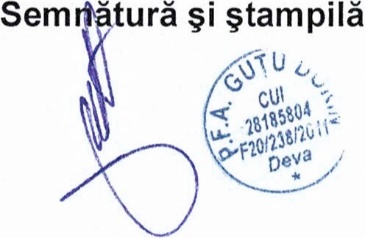 